Olimpiskā diena – 2024      26. aprīlis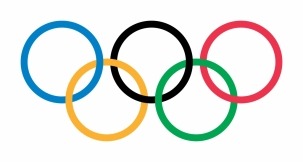 Balvu Valsts ģimnāzijas sporta laukumi.9:30 – pulcēšanās sacensību vietā9:45 – svinīga pasākuma atklāšana un Olimpiskā karoga pacelšana.10:00 – Rīta vingrošanaŠogad Olimpiskais vēstnesis būs Mārtiņš Jansons volejbola kluba Ezerzeme/Daugavpils universitāte spēlētājs.Dalībnieku skaits no skolas komandas nav ierobežots, ikkatrs tiek aicināts piedalīties, skolas komandā jābūt vismaz 5 zēniem un 5 meitenēm. Komandu sporta veidi: (piedalās 3.-9. klašu izglītojamie)1. Pretstafete – 5 zēni un 5 meitenes  Precīzais kvadrāts  - 3 zēni un 3 meitenes Atmiņu spēle -  3 zēni un 3 meitenes Lidojošie šķīvīši – 2 zēni un 2 meitenes Olu kaujas - 2 zēni un 2 meitenes Basketbola stafete – 3 zēni un 3 meitenes Volejbola turnīrs – 3 zēni un 3 meitenesIndividuālie sporta veidi: 	Futbola bumbas žonglēšana (līdz kļūdai)	Palēcieni ar aukliņu uz laiku (līdz kļūdai)	Basketbola soda metieni (līdz kļūdai)	Volejbola piespēles (līdz kļūdai)Spēka dienas treniņš (svaru stieņa spiešana guļus, plankings, pievilkšanās, kāriens pie stieņa, roku saliekšana balstā guļus)Sporta veidu tehnisko elementu paraugdemonstrējumi no mūsu novada vadošajiem sportistiem!Izaugt Sportiņā!